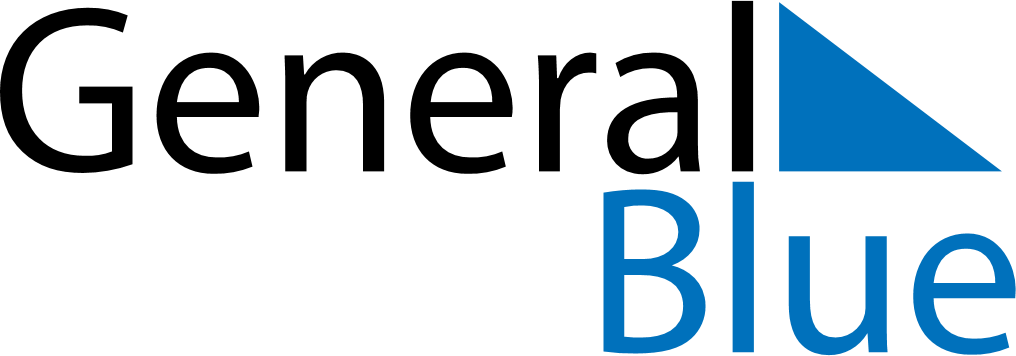 December 2021December 2021December 2021San MarinoSan MarinoSUNMONTUEWEDTHUFRISAT1234567891011Immaculate Conception1213141516171819202122232425Christmas Day262728293031Boxing DayNew Year’s Eve